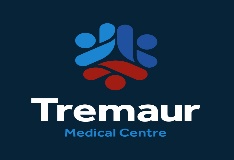 Phone: 03 6331 1055Fax: 03 6331 6160Email: reception@tremaur.com.au__________________________________________________________________________________PATIENT SELF-REFERRAL FORM FOR ALLERGY APPOINTMENTDate: ____________________        Patient Information:Name: ____________________________________________		Date of Birth: ___________Address: ___________________________________________Name of parent if patient is a child: _________________________________Contact Number: ____________________________________Email: _____________________________________________Primary Concern/Problem/History: (Please provide as much information as possible)Once completed please return via email to reception@tremaur.com.au and we will be in touch with you are soon as the referral has been assessed.